- MODELO DA CAPA (ABNT) -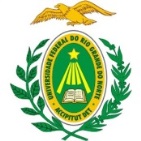  Obs.: Símbolo altura = 1,8cmUNIVERSIDADE FEDERAL DO RIO GRANDE DO NORTECENTRO DE CIÊNCIAS SOCIAIS APLICADASDEPARTAMENTO DE TURISMOCURSO DE TURISMOObs.: Símbolo altura = 1,8cmObs.: Espaçamento capa = 1,5cmObs.: Podem ser usadas imagens na capa, diretas ou de fundo.NOME DO PESQUISADOR (Iniciais maiúsculas, sem negrito)TÍTULO PRÓPRIO (TEMA/ASSUNTO ESPECÍFICO) (MAIÚSCULAS, NEGRITO)NATAL/RNANO- MODELO DA FOLHA DE ROSTO -  NOME DO ALUNO (Iniciais maiúsculas, sem negrito)TÍTULO PRÓPRIO (TEMA/ASSUNTO ESPECÍFICO)(Maiúsculas, Negrito, Título tamanho 12 ou 14))Obs.: Texto de finalidade e orientador abaixo (do centro para a direita)Monografia apresentada ao Curso de Turismo da Universidade Federal do Rio Grande do Norte, como requisito parcial para a obtenção do título de Bacharel em Turismo. Orientador(a): Nome, seguido da abreviatura da titulação NATAL/RNANO- MODELO DA FOLHA DE APROVAÇÃO -NOME DO ALUNO (maiúsculas, sem negrito)TÍTULO PRÓPRIO (TEMA, ASSUNTO)PROJETO DE AÇÃO APLICADO (MAIÚSCULAS, NEGRITO)Monografia apresentada ao Curso de Turismo da Universidade Federal do Rio Grande do Norte, como requisito parcial para a obtenção do título de Bacharel em Turismo. Natal/RN, 22 de junho de 2017. (local e data provável ou real, por extenso)Nome do professor presidente (seguido da abreviatura do título)  Instituição por extensoPresidente da Banca ExaminadoraObs.: O Presidente da banca é o professor orientadorNome do professor membro convidado (seguido da abreviatura do título) Instituição por extensoExaminador(a)Nome do professor membro convidado (Mestre ou Doutor) Instituição por extensoExaminador(a)RESUMOObs.: 30 a 50 linhas, espaço 1,5cm, justificado, sem recuo inicial de parágrafoObjetivo (da pesquisa de monografia)....................................................................................................................................................................................................................................................................................................................................................Metodologia (adotada para a realização da pesquis)...................................................................................................................................................................................................................................................................................................................................................................................................................................................................Resultados (colocar os 3 ou 5 resultados mais relevantes encontrados na pesquisa)........................................................................................................................................................................................................................................................................................................................................................................................................................................................................................................................................................................................................................................................................................................................................................................................................................................................................................................................................................................................................................................................................................................................................................................................................................................Conclusão (afirmação final categórica em resposta ao problema da pesquisa) ..................................................................................................................................................................................................................................................................................................................................................................................................................Palavras-chave: (3 a 5 palavras-chave, separadas por ponto) ABSTRACTVersão para o Inglês do Resumo em Português seguida das palavras-chave (Keywords)Keywords: (3 a 5 keywords, separadas por ponto) LISTAS (Quadros, Figuras, Tabelas, Abreviaturas e Siglas, Símbolos)Obs.: a partir de dois ou duas já caracteriza lista. Um só não precisa constar.1 INTRODUÇÃO Padrão ABNT 2012, fonte Times ou Arial, tamanho 12 no corpo do texto; espaçamento 1,5 cm; margens: esquerda e superior 3cm, direita e inferior 2cm, parágrafo 1 tab. ou 2cm	- Problema da pesquisa (descrição e pergunta problema)	- Relevância social e científica do estudo	- Objetivos do estudo (verbos: conhecer, compreender, analisar)	- Objetivos intermediários: a), b), c)	- Organização do texto (tópicos seguintes e do que tratam)	Obs.: Sempre iniciar capítulo em página nova, quebra de página.2 REFERENCIAL TEÓRICO (Criar título próprio abrangente dos demais tópicos teórico-conceituais)- Discussão teórico-conceitual do assunto, dividido em subseções: 2.1, 2.2, 2.3- Utilizar referência de autores e obras atualizadas, preferencialmente últimos 5 anos, através de livros, artigos de periódicos científicos, teses e dissertações.- Elaborar texto argumentativo, utilizando os autores para dar suporte às afirmações e linha de raciocínio estabelecida.- Fazer Quadro Resumo final dos aspectos teóricos tratados.3 METODOLOGIA- Caracterização da pesquisa- Universo e campo da pesquisa - Plano de Coleta de dados- Técnicas de análise dos dados- Considerações éticas da pesquisa4 ANÁLISE DOS RESULTADOS  (Criar título próprioque abrange os subtópicos dos resultados)	- Apresentação dos resultados obtidos, através de quadros, gráficos, tabelas, e sua respectiva análise e interpretação ou significado dos dados.	- Dividir em subtópicos: 4.1, 4.2, 4.3, cuja divisão obedece à sequência dos objetivos intermediários anteriormente indicados.5 CONCLUSÃO 		Deve constar na conclusão em sequência lógica: 		- Síntese dos resultados		- Afirmativa sobre os objetivos intermediários		- Assertiva final categórica, resposta ao problema da pesquisa		- Contribuições do estudo		- Limitações do estudo		- Recomendações práticas		- Indicação de temas para futuras pesquisas, a partir destaREFERÊNCIAS (Padrão ABNT, NBR 6023:2012)	Organizar as referências dos livros, artigos científicos e documentos oficiais citados no projeto, que devem ser ordenados de acordo com as exigências da ABNT.Exemplo de Livro: GOMES, L.G.F.F. Novela e sociedade no Brasil. Niterói: EdUFF, 1998.Exemplo de parte/capítulo/fragmento de livro:ROMANO, Giovanni. Imagens da juventude na era moderna. In: LEVI, G.; SCHMIDT, J. (Org). História dos jovens. São Paulo: Companhia das Letras, 1996. p.7-16.Exemplo de teses e dissertações:ARAUJO, U.A.M. Máscaras inteiriças Tukúna: possibilidades de estudo de artefatos de museu para o conhecimento do universo indígena. 1985. 102f. Dissertação (Mestrado em Ciências Sociais) – Fundação Escola de Sociologia e Política de São Paulo, São Paulo, 1986.Exemplo de artigo em periódico:GURGEL, C. Reforma do Estado e segurança pública. Política e Administração, Rio de Janeiro, v. 3, n. 2, p. 15-21, set. 1997.Exemplo trabalho apresentado em Evento:BRAYNER, A. R. A.; MEDEIROS, C. B. Incorporação do tempo em SGBD orientado a objetos. In: SIMPÓSIO BRASILEIRO DE BANCO DE DADOS, 9., 1994, São Paulo, Anais... São Paulo: USP, 1994. p.16-29.Para referências acessadas em meio digital (online):Após elaborar a referência de acordo com os elementos e sequência indicados para o tipo de material utilizado (monografia, monografia em parte etc), acrescenta-se  as informações sobre o endereço eletrônico, apresentado entre os sinais < >, precedido da expressão Disponível em: e a data de acesso ao documento precedida da expressão Acesso em:, opcionalmente acrescida dos dados referentes a hora, minutos e segundos. Exemplo: ALVES,  Castro. Navio Negreiro [S.I.]: Virtual Books, 2000. Disponível em: <http://www.terra.com.br/virtualbookds/freebook/port/Lport2/navionegreiro.htm>. Acesso em: 10 jan 2002, 16:30:30.APÊNDICES(Documentos elaborados pelo autor do trabalho de pesquisa, complementares ao texto principal do TCC, consistindo em: Quadros, Tabelas, Figuras, Imagens, Formulários, Modelos, Mapas, etc. 1: Não discriminar a lista dos apêndices uma a um, apenas o tópicos abrangente “Apêndices”. Obs.: 2: Apêndices são identificados por letras, em maiúsculas, seguidas do título respectivo do apêndice).ANEXOS (Documentos de outros autores ou fontes, complementares ao texto principal do TCC, consistindo em: Quadros, Tabelas, Figuras, Imagens, Formulários, Modelos, Mapas, etc. Obs. 1: Não discriminar a lista dos apêndices uma a um, apenas o tópicos abrangente “Apêndices”. Obs.: 2: Apêndices são identificados por letras, em maiúsculas, seguidas do título respectivo do apêndice)APÊNDICE B - MODELO DE TERMO DE CONSENTIMENTO LIVRE E ESCLARECIDO (TCLE)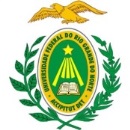 UNIVERSIDADE FEDERAL DO RIO GRANDE DO NORTECENTRO DE CIÊNCIAS SOCIAIS APLICADASDEPARTAMENTO DE TURISMOCURSO DE TURISMOTERMO DE CONSENTIMENTO LIVRE E ESCLARECIDO (TCLE) Este é um convite para o senhor(a) participar da pesquisa: (título da pesquisa), que tem como pesquisador responsável (nome do pesquisador responsável).Este projeto intervenção tem como (objetivo).O motivo que nos leva a fazer este estudo (justificativa. Este parágrafo deve ser claro e objetivo para não se tornar muito extenso).Caso você aceite este convite será necessário... (esclarecer a qual procedimento o participante será submetido e quanto vai demorar a coleta/entrevista. Pedir autorização para gravação de voz e/ou imagem e solicitar autorização para isso. Durante a realização (citar os procedimentos da coleta e duração da mesma. Se há previsão de riscos eles devem ser esclarecidos).Durante todo o período da pesquisa você poderá tirar suas dúvidas ligando para (nome do pesquisador responsável e telefone do Departamento de Turismo para contato).Você tem o direito de se recusar a participar ou retirar seu consentimento, em qualquer fase da pesquisa, sem nenhum prejuízo para você.Os dados que você irá nos fornecer serão confidenciais e serão divulgados apenas em congressos ou publicações científicas, não havendo divulgação de seu nome e ou qualquer dado possa lhe identificar. Esses dados serão guardados pelo pesquisador responsável por essa pesquisa em local seguro e por um período de 5 anos.Consentimento Livre e Esclarecido 	Após ter sido esclarecido sobre o objetivo e modo de coleta deste estudo, além de saber os benefícios e desconfortos para mim e ter ficado ciente de todos os meus direitos, concordo em participar do projeto intervenção (título ), e autorizo a divulgação para fins acadêmicos (congressos e/ou publicações científicas) desde que nenhum dado possa me identificar.	Natal (data).Assinatura do participante da pesquisaDeclaração do pesquisador responsávelComo pesquisador responsável pelo estudo (título da pesquisa), declaro que assumo a inteira responsabilidade de cumprir fielmente os procedimentos metodologicamente e direitos que foram esclarecidos e assegurados ao participante desse estudo, assim como manter sigilo e confidencialidade sobre a identidade do mesmo.Declaro ainda estar ciente que na inobservância do compromisso ora assumido estarei infringindo as normas e diretrizes propostas pela Resolução 466/12 do Conselho Nacional de Saúde – CNS, que regulamenta as pesquisas envolvendo o ser humano.Natal (data).Assinatura do aluno/pesquisador responsável Preferencial informar telefone do Departamento de Turismo para possíveis esclarecimentos.